EMPRESA “ON LINE”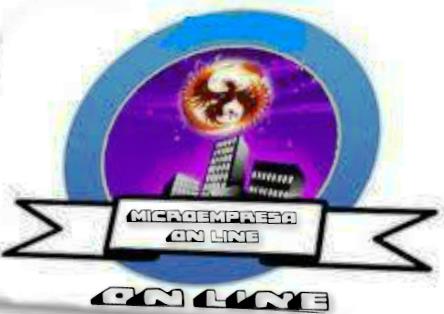 Dirección: Aeropuerto  Nº 2, Calle Rigoberto lunaTelefono:2850015Celular:099262689-094147915Correo: productos.online@hotmail.comTena-Napo-EcuadorAYUDANTESJHONNY  LUCAS –DEP.FINANCIERO.ERICK YUMBO – DEP.RECURSOS HUMANOS.BEXI ANDI – DEP.PRODUCCION.JENNIFER GREFA – DEP. MÁRQUETIN.